ANEXO IFORMULARIO IAsunción,     de                   de 2020Señor:Abg. Olindo López, Director GeneralDirección General de Administración y FinanzasPresente:El/la___________________________________________, Director/a de_____________________, se dirige a Ud., con el fin de solicitar el comisionamiento por el/los día/s desde __________ hasta _________, en los Distrito/s de _______________________________________________________________________, correspondientes al Departamento de: __________________________________, en el marco de la comisión oficial para _______________________________________________________________ de los siguientes funcionarios:Para tal efecto, se anexa el Formulario II-Datos de Comisionamiento Nacional y se solicita el pago de viáticos por las fechas de trabajos realizados. Asimismo, la provisión de vehículo con conductor y combustible para el desplazamiento de la comitiva. (En caso de tener previsto otro medio de traslado informar en esta Nota).Por último, el solicitante manifiesta que asume todas las responsabilidades administrativas, civiles y penales derivadas de la presente misión oficial, deslindando a la Institución, los Ministros y a la Dirección General de Administración y Finanzas de toda responsabilidad.Sin otro particular, aprovecha la ocasión para saludarle atentamente_________________________________Responsable de la Dependencia SolicitanteANEXO IIFORMULARIO IIDATOS DE Comisionamiento NacionalANEXO IIIFORMULARIO III Informe sobre Comisión de Viaje Nacional…………………………………….………………. Vº Bº Titular de la Dependencia Sello – Aclaración de FirmaINFORME DE LA DIRECCIÓN DE RECURSOS HUMANOSEn los registros de asistencia del citado funcionario, consta la comisión en el/los día/s mencionado/s.-…………………………..…………………… ANEXO IVFORMULARIO IVFECHA: ___/___/___DEPENDENCIA SOLICITANTE: ____________________________________________________MISIÓN OFICIAL: _______________________________________________________________     ANEXO VFORMULARIO V 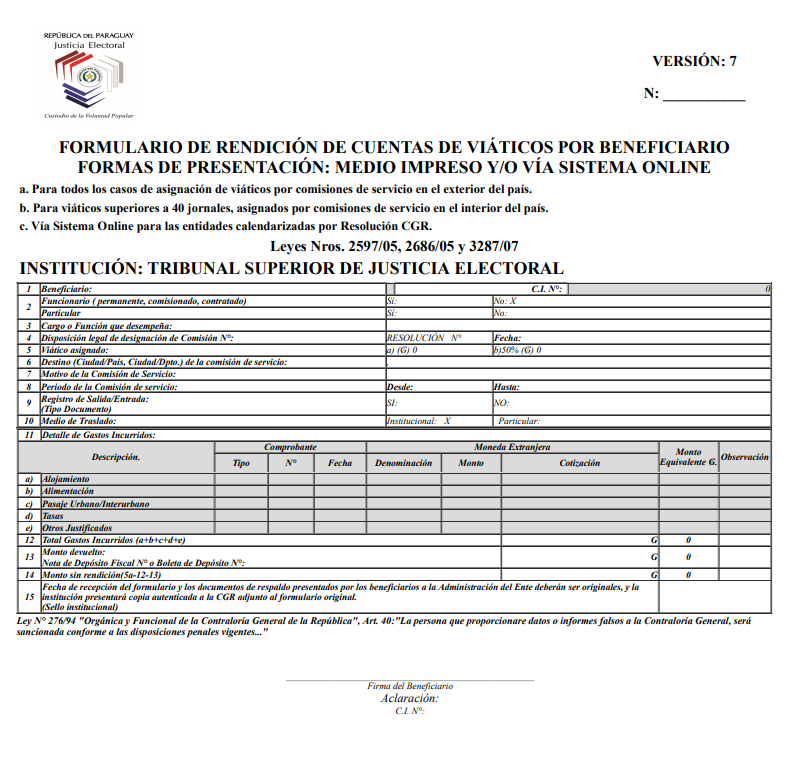 ANEXO VIFORMULARIO VICONTROL DE ASISTENCIA - COMISIONAMIENTO NACIONALANEXO VIIFORMULARIO VIICONTROL DE ASISTENCIA - COMISIONAMIENTO INTERNACIONAL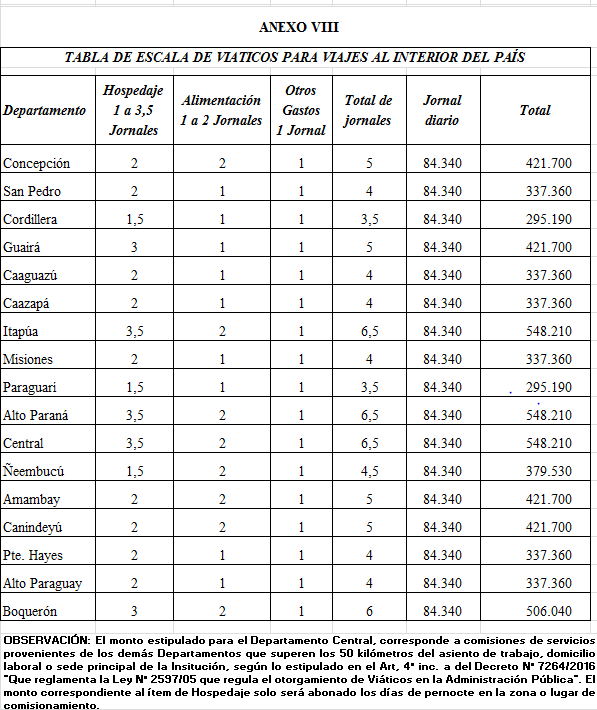 ANEXO IXHOMOLOGACIÓN DE CARGOS PARA EL CÁLCULO DE VIÁTICOS AL EXTERIORN°Funcionario/sC.I. N°Actividad específica a realizar por el funcionario 1234DÍAMESAÑO2020DEPENDENCIA SOLICITANTEDEPENDENCIA SOLICITANTEMISIÓN OFICIALNºFUNCIONARIO/S*FUNCIONARIO/S*FUNCIONARIO/S*FUNCIONARIO/S*DEPENDENCIADEPENDENCIADEPENDENCIADEPENDENCIAC.I. NºFUNCIÓN ESPECIFICA DE CADA FUNCIONARIOFUNCIÓN ESPECIFICA DE CADA FUNCIONARIOFIRMA1234DATOS DEL VIAJEDATOS DEL VIAJEDATOS DEL VIAJEDATOS DEL VIAJEDATOS DEL VIAJEDATOS DEL VIAJEDATOS DEL VIAJEDATOS DEL VIAJEDATOS DEL VIAJEDATOS DEL VIAJEDATOS DEL VIAJEDATOS DEL VIAJEDATOS DEL VIAJEDEPARTAMENTODEPARTAMENTODEPARTAMENTODEPARTAMENTODEPARTAMENTODISTRITO/SDISTRITO/SDISTRITO/SDISTRITO/SDISTRITO/SDISTRITO/SDISTRITO/SDISTRITO/SINICIO DE LA COMISIÓNINICIO DE LA COMISIÓNINICIO DE LA COMISIÓNINICIO DE LA COMISIÓNINICIO DE LA COMISIÓNFINALIZACIÓN DE LA COMISIÓNFINALIZACIÓN DE LA COMISIÓNFINALIZACIÓN DE LA COMISIÓNFINALIZACIÓN DE LA COMISIÓNFINALIZACIÓN DE LA COMISIÓNTOTAL DE DÍASTOTAL DE DÍASTOTAL DE DÍASHORAHORADÍAMESAÑOHORADÍAMESMESAÑO20202020PERNOCTACIÓN -  ALOJAMIENTO
(Marcar con[x])PERNOCTACIÓN -  ALOJAMIENTO
(Marcar con[x])PERNOCTACIÓN -  ALOJAMIENTO
(Marcar con[x])PERNOCTACIÓN -  ALOJAMIENTO
(Marcar con[x])PERNOCTACIÓN -  ALOJAMIENTO
(Marcar con[x])SI                           NO             SI                           NO             SI                           NO             SI                           NO             SI                           NO             LUGAR DE PERNOCTELUGAR DE PERNOCTELUGAR DE PERNOCTEPERNOCTACIÓN -  ALOJAMIENTO
(Marcar con[x])PERNOCTACIÓN -  ALOJAMIENTO
(Marcar con[x])PERNOCTACIÓN -  ALOJAMIENTO
(Marcar con[x])PERNOCTACIÓN -  ALOJAMIENTO
(Marcar con[x])PERNOCTACIÓN -  ALOJAMIENTO
(Marcar con[x])SI                           NO             SI                           NO             SI                           NO             SI                           NO             SI                           NO             MOVILIDAD
(Marcar con[x])MOVILIDAD
(Marcar con[x])MOVILIDAD
(Marcar con[x])MOVILIDAD
(Marcar con[x])MOVILIDAD
(Marcar con[x])TRANSPORTE PÚBLICO	                                 TSJE		OTROSTRANSPORTE PÚBLICO	                                 TSJE		OTROSTRANSPORTE PÚBLICO	                                 TSJE		OTROSTRANSPORTE PÚBLICO	                                 TSJE		OTROSTRANSPORTE PÚBLICO	                                 TSJE		OTROSTRANSPORTE PÚBLICO	                                 TSJE		OTROSTRANSPORTE PÚBLICO	                                 TSJE		OTROSTRANSPORTE PÚBLICO	                                 TSJE		OTROS* El beneficiario del viático y el solicitante asumen todas las consecuencias administrativas, civiles y penales derivadas de la presente misión oficial, deslindando a la Institución, los Ministros y a la Dirección General de Administración y Finanzas de toda responsabilidad.* El beneficiario del viático y el solicitante asumen todas las consecuencias administrativas, civiles y penales derivadas de la presente misión oficial, deslindando a la Institución, los Ministros y a la Dirección General de Administración y Finanzas de toda responsabilidad.* El beneficiario del viático y el solicitante asumen todas las consecuencias administrativas, civiles y penales derivadas de la presente misión oficial, deslindando a la Institución, los Ministros y a la Dirección General de Administración y Finanzas de toda responsabilidad.* El beneficiario del viático y el solicitante asumen todas las consecuencias administrativas, civiles y penales derivadas de la presente misión oficial, deslindando a la Institución, los Ministros y a la Dirección General de Administración y Finanzas de toda responsabilidad.* El beneficiario del viático y el solicitante asumen todas las consecuencias administrativas, civiles y penales derivadas de la presente misión oficial, deslindando a la Institución, los Ministros y a la Dirección General de Administración y Finanzas de toda responsabilidad.* El beneficiario del viático y el solicitante asumen todas las consecuencias administrativas, civiles y penales derivadas de la presente misión oficial, deslindando a la Institución, los Ministros y a la Dirección General de Administración y Finanzas de toda responsabilidad.* El beneficiario del viático y el solicitante asumen todas las consecuencias administrativas, civiles y penales derivadas de la presente misión oficial, deslindando a la Institución, los Ministros y a la Dirección General de Administración y Finanzas de toda responsabilidad.* El beneficiario del viático y el solicitante asumen todas las consecuencias administrativas, civiles y penales derivadas de la presente misión oficial, deslindando a la Institución, los Ministros y a la Dirección General de Administración y Finanzas de toda responsabilidad.* El beneficiario del viático y el solicitante asumen todas las consecuencias administrativas, civiles y penales derivadas de la presente misión oficial, deslindando a la Institución, los Ministros y a la Dirección General de Administración y Finanzas de toda responsabilidad.* El beneficiario del viático y el solicitante asumen todas las consecuencias administrativas, civiles y penales derivadas de la presente misión oficial, deslindando a la Institución, los Ministros y a la Dirección General de Administración y Finanzas de toda responsabilidad.* El beneficiario del viático y el solicitante asumen todas las consecuencias administrativas, civiles y penales derivadas de la presente misión oficial, deslindando a la Institución, los Ministros y a la Dirección General de Administración y Finanzas de toda responsabilidad.* El beneficiario del viático y el solicitante asumen todas las consecuencias administrativas, civiles y penales derivadas de la presente misión oficial, deslindando a la Institución, los Ministros y a la Dirección General de Administración y Finanzas de toda responsabilidad.* El beneficiario del viático y el solicitante asumen todas las consecuencias administrativas, civiles y penales derivadas de la presente misión oficial, deslindando a la Institución, los Ministros y a la Dirección General de Administración y Finanzas de toda responsabilidad.______________________________Vº Bº SUPERIOR JERÁRQUICO*(Ministro, Director/a General o Director)______________________________Vº Bº SUPERIOR JERÁRQUICO*(Ministro, Director/a General o Director)______________________________Vº Bº SUPERIOR JERÁRQUICO*(Ministro, Director/a General o Director)______________________________Vº Bº SUPERIOR JERÁRQUICO*(Ministro, Director/a General o Director)______________________________Vº Bº SUPERIOR JERÁRQUICO*(Ministro, Director/a General o Director)______________________________Vº Bº SUPERIOR JERÁRQUICO*(Ministro, Director/a General o Director)______________________________Vº Bº SUPERIOR JERÁRQUICO*(Ministro, Director/a General o Director)______________________________Vº Bº SUPERIOR JERÁRQUICO*(Ministro, Director/a General o Director)                _________________________________________                 Vº Bº RESPONSABLE DE LA DEPENDENCIA*                _________________________________________                 Vº Bº RESPONSABLE DE LA DEPENDENCIA*                _________________________________________                 Vº Bº RESPONSABLE DE LA DEPENDENCIA*                _________________________________________                 Vº Bº RESPONSABLE DE LA DEPENDENCIA*                _________________________________________                 Vº Bº RESPONSABLE DE LA DEPENDENCIA*DESIGNACIÓN DE CONDUCTORDESIGNACIÓN DE CONDUCTORDESIGNACIÓN DE CONDUCTORDESIGNACIÓN DE CONDUCTORDESIGNACIÓN DE CONDUCTORDESIGNACIÓN DE CONDUCTORDESIGNACIÓN DE CONDUCTORDESIGNACIÓN DE CONDUCTORDESIGNACIÓN DE CONDUCTORDESIGNACIÓN DE CONDUCTORDESIGNACIÓN DE CONDUCTORDESIGNACIÓN DE CONDUCTORDESIGNACIÓN DE CONDUCTORFUNCIONARIO
(Conductor)FUNCIONARIO
(Conductor)FUNCIONARIO
(Conductor)FUNCIONARIO
(Conductor)FUNCIONARIO
(Conductor)DEPENDENCIADEPENDENCIADEPENDENCIADEPENDENCIAC.I. NºC.I. NºFIRMAFIRMA….…………………………………………………………..……Vº Bº DIRECTOR/A O COORDINADOR GENERAL….…………………………………………………………..……Vº Bº DIRECTOR/A O COORDINADOR GENERAL….…………………………………………………………..……Vº Bº DIRECTOR/A O COORDINADOR GENERAL….…………………………………………………………..……Vº Bº DIRECTOR/A O COORDINADOR GENERAL….…………………………………………………………..……Vº Bº DIRECTOR/A O COORDINADOR GENERAL….…………………………………………………………..……Vº Bº DIRECTOR/A O COORDINADOR GENERAL….…………………………………………………………..……Vº Bº DIRECTOR/A O COORDINADOR GENERAL….…………………………………………………………..……Vº Bº DIRECTOR/A O COORDINADOR GENERAL….…………………………………………………………..……Vº Bº DIRECTOR/A O COORDINADOR GENERAL….…………………………………………………………..……Vº Bº DIRECTOR/A O COORDINADOR GENERAL….…………………………………………………………..……Vº Bº DIRECTOR/A O COORDINADOR GENERAL….…………………………………………………………..……Vº Bº DIRECTOR/A O COORDINADOR GENERAL….…………………………………………………………..……Vº Bº DIRECTOR/A O COORDINADOR GENERALFECHA DEL INFORME:FECHA DEL INFORME:FECHA DEL INFORME:NOMBRE Y APELLIDO:NOMBRE Y APELLIDO:NOMBRE Y APELLIDO:C. I. Nº:C. I. Nº:DEPENDENCIA:DEPENDENCIA:DEPENDENCIA:TIPO DE FUNCIONARIO:TIPO DE FUNCIONARIO:TIPO DE FUNCIONARIO:           Permanente                 Contratado                     Comisionado               Particular           Permanente                 Contratado                     Comisionado               Particular           Permanente                 Contratado                     Comisionado               Particular           Permanente                 Contratado                     Comisionado               Particular           Permanente                 Contratado                     Comisionado               Particular           Permanente                 Contratado                     Comisionado               Particular           Permanente                 Contratado                     Comisionado               Particular           Permanente                 Contratado                     Comisionado               Particular           Permanente                 Contratado                     Comisionado               Particular           Permanente                 Contratado                     Comisionado               Particular           Permanente                 Contratado                     Comisionado               Particular           Permanente                 Contratado                     Comisionado               Particular           Permanente                 Contratado                     Comisionado               ParticularMOVILIDAD:MOVILIDAD:MOVILIDAD:        Transporte Público                               TSJE                              Otros         Transporte Público                               TSJE                              Otros         Transporte Público                               TSJE                              Otros         Transporte Público                               TSJE                              Otros         Transporte Público                               TSJE                              Otros         Transporte Público                               TSJE                              Otros         Transporte Público                               TSJE                              Otros         Transporte Público                               TSJE                              Otros         Transporte Público                               TSJE                              Otros         Transporte Público                               TSJE                              Otros         Transporte Público                               TSJE                              Otros         Transporte Público                               TSJE                              Otros         Transporte Público                               TSJE                              Otros En caso de haber utilizado: transporte público, se deberá adjuntar obligatoriamente los boletos originales de pasajes; y vehículos institucionales o particulares, se adjuntará los tickets originales de todos los puestos de peajes. (Acompañantes, con copia de los tickets de peajes).En caso de haber utilizado: transporte público, se deberá adjuntar obligatoriamente los boletos originales de pasajes; y vehículos institucionales o particulares, se adjuntará los tickets originales de todos los puestos de peajes. (Acompañantes, con copia de los tickets de peajes).En caso de haber utilizado: transporte público, se deberá adjuntar obligatoriamente los boletos originales de pasajes; y vehículos institucionales o particulares, se adjuntará los tickets originales de todos los puestos de peajes. (Acompañantes, con copia de los tickets de peajes).En caso de haber utilizado: transporte público, se deberá adjuntar obligatoriamente los boletos originales de pasajes; y vehículos institucionales o particulares, se adjuntará los tickets originales de todos los puestos de peajes. (Acompañantes, con copia de los tickets de peajes).En caso de haber utilizado: transporte público, se deberá adjuntar obligatoriamente los boletos originales de pasajes; y vehículos institucionales o particulares, se adjuntará los tickets originales de todos los puestos de peajes. (Acompañantes, con copia de los tickets de peajes).En caso de haber utilizado: transporte público, se deberá adjuntar obligatoriamente los boletos originales de pasajes; y vehículos institucionales o particulares, se adjuntará los tickets originales de todos los puestos de peajes. (Acompañantes, con copia de los tickets de peajes).En caso de haber utilizado: transporte público, se deberá adjuntar obligatoriamente los boletos originales de pasajes; y vehículos institucionales o particulares, se adjuntará los tickets originales de todos los puestos de peajes. (Acompañantes, con copia de los tickets de peajes).En caso de haber utilizado: transporte público, se deberá adjuntar obligatoriamente los boletos originales de pasajes; y vehículos institucionales o particulares, se adjuntará los tickets originales de todos los puestos de peajes. (Acompañantes, con copia de los tickets de peajes).En caso de haber utilizado: transporte público, se deberá adjuntar obligatoriamente los boletos originales de pasajes; y vehículos institucionales o particulares, se adjuntará los tickets originales de todos los puestos de peajes. (Acompañantes, con copia de los tickets de peajes).En caso de haber utilizado: transporte público, se deberá adjuntar obligatoriamente los boletos originales de pasajes; y vehículos institucionales o particulares, se adjuntará los tickets originales de todos los puestos de peajes. (Acompañantes, con copia de los tickets de peajes).En caso de haber utilizado: transporte público, se deberá adjuntar obligatoriamente los boletos originales de pasajes; y vehículos institucionales o particulares, se adjuntará los tickets originales de todos los puestos de peajes. (Acompañantes, con copia de los tickets de peajes).En caso de haber utilizado: transporte público, se deberá adjuntar obligatoriamente los boletos originales de pasajes; y vehículos institucionales o particulares, se adjuntará los tickets originales de todos los puestos de peajes. (Acompañantes, con copia de los tickets de peajes).En caso de haber utilizado: transporte público, se deberá adjuntar obligatoriamente los boletos originales de pasajes; y vehículos institucionales o particulares, se adjuntará los tickets originales de todos los puestos de peajes. (Acompañantes, con copia de los tickets de peajes).En caso de haber utilizado: transporte público, se deberá adjuntar obligatoriamente los boletos originales de pasajes; y vehículos institucionales o particulares, se adjuntará los tickets originales de todos los puestos de peajes. (Acompañantes, con copia de los tickets de peajes).En caso de haber utilizado: transporte público, se deberá adjuntar obligatoriamente los boletos originales de pasajes; y vehículos institucionales o particulares, se adjuntará los tickets originales de todos los puestos de peajes. (Acompañantes, con copia de los tickets de peajes).En caso de haber utilizado: transporte público, se deberá adjuntar obligatoriamente los boletos originales de pasajes; y vehículos institucionales o particulares, se adjuntará los tickets originales de todos los puestos de peajes. (Acompañantes, con copia de los tickets de peajes).INICIO DE LA COMISIÓN:INICIO DE LA COMISIÓN:INICIO DE LA COMISIÓN:INICIO DE LA COMISIÓN:INICIO DE LA COMISIÓN:INICIO DE LA COMISIÓN:FINALIZACIÓN DE LA COMISIÓN:FINALIZACIÓN DE LA COMISIÓN:FINALIZACIÓN DE LA COMISIÓN:FINALIZACIÓN DE LA COMISIÓN:FINALIZACIÓN DE LA COMISIÓN:FINALIZACIÓN DE LA COMISIÓN:FINALIZACIÓN DE LA COMISIÓN:FINALIZACIÓN DE LA COMISIÓN:FINALIZACIÓN DE LA COMISIÓN:FINALIZACIÓN DE LA COMISIÓN:DÍAMESMESAÑOAÑOHORADÍADÍADÍAMESMESMESMESMESAÑOHORAORDEN DE TRABAJO DEL VEHÍCULO N°:ORDEN DE TRABAJO DEL VEHÍCULO N°:ORDEN DE TRABAJO DEL VEHÍCULO N°:ORDEN DE TRABAJO DEL VEHÍCULO N°:LUGARES Y DEPENDENCIAS VISITADAS:LUGARES Y DEPENDENCIAS VISITADAS:LUGARES Y DEPENDENCIAS VISITADAS:LUGARES Y DEPENDENCIAS VISITADAS:DESCRIPCIÓN DETALLADA DE LA ACTIVIDAD:DESCRIPCIÓN DETALLADA DE LA ACTIVIDAD:DESCRIPCIÓN DETALLADA DE LA ACTIVIDAD:DESCRIPCIÓN DETALLADA DE LA ACTIVIDAD:COMENTARIOS Y OBSERVACIONES:COMENTARIOS Y OBSERVACIONES:COMENTARIOS Y OBSERVACIONES:COMENTARIOS Y OBSERVACIONES:FIRMA DEL BENEFICIARIO DEL VIÁTICO:FIRMA DEL BENEFICIARIO DEL VIÁTICO:ACLARACIÓN DE FIRMA:ACLARACIÓN DE FIRMA:ACLARACIÓN DE FIRMA:ACLARACIÓN DE FIRMA:ACLARACIÓN DE FIRMA:ACLARACIÓN DE FIRMA:OBSERVACIONES:Nº      FUNCIONARIO/SDEPENDENCIADEPENDENCIADEPENDENCIACI NºCI NºCI NºCARGOCARGOFIRMAFIRMA12345DESCRIPCIÓN DETALLADA DE LA ACTIVIDAD A REALIZARSEDESCRIPCIÓN DETALLADA DE LA ACTIVIDAD A REALIZARSEALOJAMIENTO
(Marcar con[x])ALOJAMIENTO
(Marcar con[x])              SI                                                          NO              SI                                                          NO              SI                                                          NO              SI                                                          NO              SI                                                          NO              SI                                                          NO              SI                                                          NO              SI                                                          NO              SI                                                          NO              SI                                                          NOPAÍS Y CIUDADPAÍS Y CIUDADSALIDASALIDASALIDASALIDAREGRESOREGRESOREGRESOREGRESOREGRESODÍAS EFECTIVOSDIAMESAÑOAÑODIAMESMESAÑOAÑODÍAS EFECTIVOSRECURSOS SOLICITADOS
(Marcar con[x])RECURSOS SOLICITADOS
(Marcar con[x])Pasaje	Viático                              InscripciónPasaje	Viático                              InscripciónPasaje	Viático                              InscripciónPasaje	Viático                              InscripciónPasaje	Viático                              InscripciónPasaje	Viático                              InscripciónPasaje	Viático                              InscripciónPasaje	Viático                              InscripciónPasaje	Viático                              InscripciónPasaje	Viático                              Inscripción* El beneficiario del viático y el solicitante asumen todas las consecuencias administrativas, civiles y penales derivadas de la presente misión oficial, deslindando a la Institución, los Ministros y a la Dirección General de Administración y Finanzas de toda responsabilidad.* El beneficiario del viático y el solicitante asumen todas las consecuencias administrativas, civiles y penales derivadas de la presente misión oficial, deslindando a la Institución, los Ministros y a la Dirección General de Administración y Finanzas de toda responsabilidad.* El beneficiario del viático y el solicitante asumen todas las consecuencias administrativas, civiles y penales derivadas de la presente misión oficial, deslindando a la Institución, los Ministros y a la Dirección General de Administración y Finanzas de toda responsabilidad.* El beneficiario del viático y el solicitante asumen todas las consecuencias administrativas, civiles y penales derivadas de la presente misión oficial, deslindando a la Institución, los Ministros y a la Dirección General de Administración y Finanzas de toda responsabilidad.* El beneficiario del viático y el solicitante asumen todas las consecuencias administrativas, civiles y penales derivadas de la presente misión oficial, deslindando a la Institución, los Ministros y a la Dirección General de Administración y Finanzas de toda responsabilidad.* El beneficiario del viático y el solicitante asumen todas las consecuencias administrativas, civiles y penales derivadas de la presente misión oficial, deslindando a la Institución, los Ministros y a la Dirección General de Administración y Finanzas de toda responsabilidad.* El beneficiario del viático y el solicitante asumen todas las consecuencias administrativas, civiles y penales derivadas de la presente misión oficial, deslindando a la Institución, los Ministros y a la Dirección General de Administración y Finanzas de toda responsabilidad.* El beneficiario del viático y el solicitante asumen todas las consecuencias administrativas, civiles y penales derivadas de la presente misión oficial, deslindando a la Institución, los Ministros y a la Dirección General de Administración y Finanzas de toda responsabilidad.* El beneficiario del viático y el solicitante asumen todas las consecuencias administrativas, civiles y penales derivadas de la presente misión oficial, deslindando a la Institución, los Ministros y a la Dirección General de Administración y Finanzas de toda responsabilidad.* El beneficiario del viático y el solicitante asumen todas las consecuencias administrativas, civiles y penales derivadas de la presente misión oficial, deslindando a la Institución, los Ministros y a la Dirección General de Administración y Finanzas de toda responsabilidad.* El beneficiario del viático y el solicitante asumen todas las consecuencias administrativas, civiles y penales derivadas de la presente misión oficial, deslindando a la Institución, los Ministros y a la Dirección General de Administración y Finanzas de toda responsabilidad.* El beneficiario del viático y el solicitante asumen todas las consecuencias administrativas, civiles y penales derivadas de la presente misión oficial, deslindando a la Institución, los Ministros y a la Dirección General de Administración y Finanzas de toda responsabilidad.     FIRMASELLO 
ACLARACIÓN     FIRMASELLO 
ACLARACIÓN________________________Vº Bº SUPERIOR JERÁRQUICO________________________Vº Bº SUPERIOR JERÁRQUICO________________________Vº Bº SUPERIOR JERÁRQUICO________________________Vº Bº SUPERIOR JERÁRQUICO________________________Vº Bº SUPERIOR JERÁRQUICO________________________Vº Bº SUPERIOR JERÁRQUICO________________________Vº Bº SUPERIOR JERÁRQUICO________________________Vº Bº SUPERIOR JERÁRQUICO________________________Vº Bº SUPERIOR JERÁRQUICO________________________Vº Bº SUPERIOR JERÁRQUICODATOS DEL PERSONAL PERMANENTE O CONTRATADO A SER COMISIONADODATOS DEL PERSONAL PERMANENTE O CONTRATADO A SER COMISIONADODATOS DEL PERSONAL PERMANENTE O CONTRATADO A SER COMISIONADODATOS DEL PERSONAL PERMANENTE O CONTRATADO A SER COMISIONADODATOS DEL PERSONAL PERMANENTE O CONTRATADO A SER COMISIONADODATOS DEL PERSONAL PERMANENTE O CONTRATADO A SER COMISIONADODATOS DEL PERSONAL PERMANENTE O CONTRATADO A SER COMISIONADODATOS DEL PERSONAL PERMANENTE O CONTRATADO A SER COMISIONADODATOS DEL PERSONAL PERMANENTE O CONTRATADO A SER COMISIONADODATOS DEL PERSONAL PERMANENTE O CONTRATADO A SER COMISIONADODATOS DEL PERSONAL PERMANENTE O CONTRATADO A SER COMISIONADONOMBRES Y APELLIDOS:NOMBRES Y APELLIDOS:NOMBRES Y APELLIDOS:DEPENDENCIA:DEPENDENCIA:PERMANENTE/CONTRATADOPERMANENTE/CONTRATADOPERMANENTE/CONTRATADOC.I. N°:DATOS DE LA COMISIÓN DEL SERVICIO O MISIÓN INSTITUCIONALDATOS DE LA COMISIÓN DEL SERVICIO O MISIÓN INSTITUCIONALDATOS DE LA COMISIÓN DEL SERVICIO O MISIÓN INSTITUCIONALDATOS DE LA COMISIÓN DEL SERVICIO O MISIÓN INSTITUCIONALDATOS DE LA COMISIÓN DEL SERVICIO O MISIÓN INSTITUCIONALDATOS DE LA COMISIÓN DEL SERVICIO O MISIÓN INSTITUCIONALDATOS DE LA COMISIÓN DEL SERVICIO O MISIÓN INSTITUCIONALDATOS DE LA COMISIÓN DEL SERVICIO O MISIÓN INSTITUCIONALDATOS DE LA COMISIÓN DEL SERVICIO O MISIÓN INSTITUCIONALDATOS DE LA COMISIÓN DEL SERVICIO O MISIÓN INSTITUCIONALDATOS DE LA COMISIÓN DEL SERVICIO O MISIÓN INSTITUCIONALDESTINO (DEPARTAMENTO/DISTRITO):DESTINO (DEPARTAMENTO/DISTRITO):DESTINO (DEPARTAMENTO/DISTRITO):DESTINO (DEPARTAMENTO/DISTRITO):DESTINO (DEPARTAMENTO/DISTRITO):FECHA DE INICIO:FECHA DE INICIO:FECHA DE INICIO:FECHA DE INICIO:FECHA DE CULMINACIÓN:FECHA DE CULMINACIÓN:FECHA DE CULMINACIÓN:DEBERÁ PRESENTARSE INDEFECTIBLEMENTE A SU LUGAR DE TRABAJO EN FECHA:DEBERÁ PRESENTARSE INDEFECTIBLEMENTE A SU LUGAR DE TRABAJO EN FECHA:DEBERÁ PRESENTARSE INDEFECTIBLEMENTE A SU LUGAR DE TRABAJO EN FECHA:DEBERÁ PRESENTARSE INDEFECTIBLEMENTE A SU LUGAR DE TRABAJO EN FECHA:DEBERÁ PRESENTARSE INDEFECTIBLEMENTE A SU LUGAR DE TRABAJO EN FECHA:DEBERÁ PRESENTARSE INDEFECTIBLEMENTE A SU LUGAR DE TRABAJO EN FECHA:DEBERÁ PRESENTARSE INDEFECTIBLEMENTE A SU LUGAR DE TRABAJO EN FECHA:DEBERÁ PRESENTARSE INDEFECTIBLEMENTE A SU LUGAR DE TRABAJO EN FECHA:OBSERVACIÓNLa presentación del Formulario III – Informe sobre Comisión de Viaje Nacional, por el personal permanente, contratado y comisionado a prestar servicios en la Institución, deberá ser remitido a la Dirección de Recursos Humanos de la Justicia Electoral, dentro de los 2 (dos) días hábiles posteriores de la culminación de la comisión del servicio o misión institucional, el cual deberá estar rubricado también por los solicitantes de los respectivos comisionamientos.OBSERVACIÓNLa presentación del Formulario III – Informe sobre Comisión de Viaje Nacional, por el personal permanente, contratado y comisionado a prestar servicios en la Institución, deberá ser remitido a la Dirección de Recursos Humanos de la Justicia Electoral, dentro de los 2 (dos) días hábiles posteriores de la culminación de la comisión del servicio o misión institucional, el cual deberá estar rubricado también por los solicitantes de los respectivos comisionamientos.OBSERVACIÓNLa presentación del Formulario III – Informe sobre Comisión de Viaje Nacional, por el personal permanente, contratado y comisionado a prestar servicios en la Institución, deberá ser remitido a la Dirección de Recursos Humanos de la Justicia Electoral, dentro de los 2 (dos) días hábiles posteriores de la culminación de la comisión del servicio o misión institucional, el cual deberá estar rubricado también por los solicitantes de los respectivos comisionamientos.OBSERVACIÓNLa presentación del Formulario III – Informe sobre Comisión de Viaje Nacional, por el personal permanente, contratado y comisionado a prestar servicios en la Institución, deberá ser remitido a la Dirección de Recursos Humanos de la Justicia Electoral, dentro de los 2 (dos) días hábiles posteriores de la culminación de la comisión del servicio o misión institucional, el cual deberá estar rubricado también por los solicitantes de los respectivos comisionamientos.OBSERVACIÓNLa presentación del Formulario III – Informe sobre Comisión de Viaje Nacional, por el personal permanente, contratado y comisionado a prestar servicios en la Institución, deberá ser remitido a la Dirección de Recursos Humanos de la Justicia Electoral, dentro de los 2 (dos) días hábiles posteriores de la culminación de la comisión del servicio o misión institucional, el cual deberá estar rubricado también por los solicitantes de los respectivos comisionamientos.OBSERVACIÓNLa presentación del Formulario III – Informe sobre Comisión de Viaje Nacional, por el personal permanente, contratado y comisionado a prestar servicios en la Institución, deberá ser remitido a la Dirección de Recursos Humanos de la Justicia Electoral, dentro de los 2 (dos) días hábiles posteriores de la culminación de la comisión del servicio o misión institucional, el cual deberá estar rubricado también por los solicitantes de los respectivos comisionamientos.OBSERVACIÓNLa presentación del Formulario III – Informe sobre Comisión de Viaje Nacional, por el personal permanente, contratado y comisionado a prestar servicios en la Institución, deberá ser remitido a la Dirección de Recursos Humanos de la Justicia Electoral, dentro de los 2 (dos) días hábiles posteriores de la culminación de la comisión del servicio o misión institucional, el cual deberá estar rubricado también por los solicitantes de los respectivos comisionamientos.OBSERVACIÓNLa presentación del Formulario III – Informe sobre Comisión de Viaje Nacional, por el personal permanente, contratado y comisionado a prestar servicios en la Institución, deberá ser remitido a la Dirección de Recursos Humanos de la Justicia Electoral, dentro de los 2 (dos) días hábiles posteriores de la culminación de la comisión del servicio o misión institucional, el cual deberá estar rubricado también por los solicitantes de los respectivos comisionamientos.OBSERVACIÓNLa presentación del Formulario III – Informe sobre Comisión de Viaje Nacional, por el personal permanente, contratado y comisionado a prestar servicios en la Institución, deberá ser remitido a la Dirección de Recursos Humanos de la Justicia Electoral, dentro de los 2 (dos) días hábiles posteriores de la culminación de la comisión del servicio o misión institucional, el cual deberá estar rubricado también por los solicitantes de los respectivos comisionamientos.OBSERVACIÓNLa presentación del Formulario III – Informe sobre Comisión de Viaje Nacional, por el personal permanente, contratado y comisionado a prestar servicios en la Institución, deberá ser remitido a la Dirección de Recursos Humanos de la Justicia Electoral, dentro de los 2 (dos) días hábiles posteriores de la culminación de la comisión del servicio o misión institucional, el cual deberá estar rubricado también por los solicitantes de los respectivos comisionamientos.OBSERVACIÓNLa presentación del Formulario III – Informe sobre Comisión de Viaje Nacional, por el personal permanente, contratado y comisionado a prestar servicios en la Institución, deberá ser remitido a la Dirección de Recursos Humanos de la Justicia Electoral, dentro de los 2 (dos) días hábiles posteriores de la culminación de la comisión del servicio o misión institucional, el cual deberá estar rubricado también por los solicitantes de los respectivos comisionamientos.OBSERVACIÓNLa presentación del Formulario III – Informe sobre Comisión de Viaje Nacional, por el personal permanente, contratado y comisionado a prestar servicios en la Institución, deberá ser remitido a la Dirección de Recursos Humanos de la Justicia Electoral, dentro de los 2 (dos) días hábiles posteriores de la culminación de la comisión del servicio o misión institucional, el cual deberá estar rubricado también por los solicitantes de los respectivos comisionamientos.FIRMASELLO ACLARACIÓN                              FIRMA DEL COMISIONADO    FIRMASELLO ACLARACIÓNFIRMA DEL SUPERIOR JERÁRQUICO SOLICITANTE DEL COMISIONAMIENTODATOS DEL PERSONAL PERMANENTE O CONTRATADO A SER COMISIONADODATOS DEL PERSONAL PERMANENTE O CONTRATADO A SER COMISIONADODATOS DEL PERSONAL PERMANENTE O CONTRATADO A SER COMISIONADODATOS DEL PERSONAL PERMANENTE O CONTRATADO A SER COMISIONADODATOS DEL PERSONAL PERMANENTE O CONTRATADO A SER COMISIONADODATOS DEL PERSONAL PERMANENTE O CONTRATADO A SER COMISIONADODATOS DEL PERSONAL PERMANENTE O CONTRATADO A SER COMISIONADODATOS DEL PERSONAL PERMANENTE O CONTRATADO A SER COMISIONADODATOS DEL PERSONAL PERMANENTE O CONTRATADO A SER COMISIONADODATOS DEL PERSONAL PERMANENTE O CONTRATADO A SER COMISIONADODATOS DEL PERSONAL PERMANENTE O CONTRATADO A SER COMISIONADONOMBRES Y APELLIDOS:NOMBRES Y APELLIDOS:NOMBRES Y APELLIDOS:DEPENDENCIA:DEPENDENCIA:PERMANENTE/CONTRATADOPERMANENTE/CONTRATADOPERMANENTE/CONTRATADOC.I. N°:DATOS DE LA COMISIÓN DEL SERVICIO O MISIÓN INSTITUCIONALDATOS DE LA COMISIÓN DEL SERVICIO O MISIÓN INSTITUCIONALDATOS DE LA COMISIÓN DEL SERVICIO O MISIÓN INSTITUCIONALDATOS DE LA COMISIÓN DEL SERVICIO O MISIÓN INSTITUCIONALDATOS DE LA COMISIÓN DEL SERVICIO O MISIÓN INSTITUCIONALDATOS DE LA COMISIÓN DEL SERVICIO O MISIÓN INSTITUCIONALDATOS DE LA COMISIÓN DEL SERVICIO O MISIÓN INSTITUCIONALDATOS DE LA COMISIÓN DEL SERVICIO O MISIÓN INSTITUCIONALDATOS DE LA COMISIÓN DEL SERVICIO O MISIÓN INSTITUCIONALDATOS DE LA COMISIÓN DEL SERVICIO O MISIÓN INSTITUCIONALDATOS DE LA COMISIÓN DEL SERVICIO O MISIÓN INSTITUCIONALDESTINO ( PAÍS - CIUDAD):DESTINO ( PAÍS - CIUDAD):DESTINO ( PAÍS - CIUDAD):DESTINO ( PAÍS - CIUDAD):DESTINO ( PAÍS - CIUDAD):FECHA DE INICIO:FECHA DE INICIO:FECHA DE INICIO:FECHA DE INICIO:FECHA DE CULMINACIÓN:FECHA DE CULMINACIÓN:FECHA DE CULMINACIÓN:DEBERÁ PRESENTARSE INDEFECTIBLEMENTE A SU LUGAR DE TRABAJO EN FECHA:DEBERÁ PRESENTARSE INDEFECTIBLEMENTE A SU LUGAR DE TRABAJO EN FECHA:DEBERÁ PRESENTARSE INDEFECTIBLEMENTE A SU LUGAR DE TRABAJO EN FECHA:DEBERÁ PRESENTARSE INDEFECTIBLEMENTE A SU LUGAR DE TRABAJO EN FECHA:DEBERÁ PRESENTARSE INDEFECTIBLEMENTE A SU LUGAR DE TRABAJO EN FECHA:DEBERÁ PRESENTARSE INDEFECTIBLEMENTE A SU LUGAR DE TRABAJO EN FECHA:DEBERÁ PRESENTARSE INDEFECTIBLEMENTE A SU LUGAR DE TRABAJO EN FECHA:DEBERÁ PRESENTARSE INDEFECTIBLEMENTE A SU LUGAR DE TRABAJO EN FECHA:OBSERVACIÓNLa presentación del Formulario V – Formulario de Rendición de Cuentas, por el personal permanente, contratado y comisionado a prestar servicios en la Institución, deberá ser remitido a la Dirección de Recursos Humanos de la Justicia Electoral, dentro de los 2 (dos) días hábiles posteriores de la culminación de la comisión del servicio o misión institucional, el cual deberá estar rubricado también por los solicitantes de los respectivos comisionamientos.OBSERVACIÓNLa presentación del Formulario V – Formulario de Rendición de Cuentas, por el personal permanente, contratado y comisionado a prestar servicios en la Institución, deberá ser remitido a la Dirección de Recursos Humanos de la Justicia Electoral, dentro de los 2 (dos) días hábiles posteriores de la culminación de la comisión del servicio o misión institucional, el cual deberá estar rubricado también por los solicitantes de los respectivos comisionamientos.OBSERVACIÓNLa presentación del Formulario V – Formulario de Rendición de Cuentas, por el personal permanente, contratado y comisionado a prestar servicios en la Institución, deberá ser remitido a la Dirección de Recursos Humanos de la Justicia Electoral, dentro de los 2 (dos) días hábiles posteriores de la culminación de la comisión del servicio o misión institucional, el cual deberá estar rubricado también por los solicitantes de los respectivos comisionamientos.OBSERVACIÓNLa presentación del Formulario V – Formulario de Rendición de Cuentas, por el personal permanente, contratado y comisionado a prestar servicios en la Institución, deberá ser remitido a la Dirección de Recursos Humanos de la Justicia Electoral, dentro de los 2 (dos) días hábiles posteriores de la culminación de la comisión del servicio o misión institucional, el cual deberá estar rubricado también por los solicitantes de los respectivos comisionamientos.OBSERVACIÓNLa presentación del Formulario V – Formulario de Rendición de Cuentas, por el personal permanente, contratado y comisionado a prestar servicios en la Institución, deberá ser remitido a la Dirección de Recursos Humanos de la Justicia Electoral, dentro de los 2 (dos) días hábiles posteriores de la culminación de la comisión del servicio o misión institucional, el cual deberá estar rubricado también por los solicitantes de los respectivos comisionamientos.OBSERVACIÓNLa presentación del Formulario V – Formulario de Rendición de Cuentas, por el personal permanente, contratado y comisionado a prestar servicios en la Institución, deberá ser remitido a la Dirección de Recursos Humanos de la Justicia Electoral, dentro de los 2 (dos) días hábiles posteriores de la culminación de la comisión del servicio o misión institucional, el cual deberá estar rubricado también por los solicitantes de los respectivos comisionamientos.OBSERVACIÓNLa presentación del Formulario V – Formulario de Rendición de Cuentas, por el personal permanente, contratado y comisionado a prestar servicios en la Institución, deberá ser remitido a la Dirección de Recursos Humanos de la Justicia Electoral, dentro de los 2 (dos) días hábiles posteriores de la culminación de la comisión del servicio o misión institucional, el cual deberá estar rubricado también por los solicitantes de los respectivos comisionamientos.OBSERVACIÓNLa presentación del Formulario V – Formulario de Rendición de Cuentas, por el personal permanente, contratado y comisionado a prestar servicios en la Institución, deberá ser remitido a la Dirección de Recursos Humanos de la Justicia Electoral, dentro de los 2 (dos) días hábiles posteriores de la culminación de la comisión del servicio o misión institucional, el cual deberá estar rubricado también por los solicitantes de los respectivos comisionamientos.OBSERVACIÓNLa presentación del Formulario V – Formulario de Rendición de Cuentas, por el personal permanente, contratado y comisionado a prestar servicios en la Institución, deberá ser remitido a la Dirección de Recursos Humanos de la Justicia Electoral, dentro de los 2 (dos) días hábiles posteriores de la culminación de la comisión del servicio o misión institucional, el cual deberá estar rubricado también por los solicitantes de los respectivos comisionamientos.OBSERVACIÓNLa presentación del Formulario V – Formulario de Rendición de Cuentas, por el personal permanente, contratado y comisionado a prestar servicios en la Institución, deberá ser remitido a la Dirección de Recursos Humanos de la Justicia Electoral, dentro de los 2 (dos) días hábiles posteriores de la culminación de la comisión del servicio o misión institucional, el cual deberá estar rubricado también por los solicitantes de los respectivos comisionamientos.OBSERVACIÓNLa presentación del Formulario V – Formulario de Rendición de Cuentas, por el personal permanente, contratado y comisionado a prestar servicios en la Institución, deberá ser remitido a la Dirección de Recursos Humanos de la Justicia Electoral, dentro de los 2 (dos) días hábiles posteriores de la culminación de la comisión del servicio o misión institucional, el cual deberá estar rubricado también por los solicitantes de los respectivos comisionamientos.OBSERVACIÓNLa presentación del Formulario V – Formulario de Rendición de Cuentas, por el personal permanente, contratado y comisionado a prestar servicios en la Institución, deberá ser remitido a la Dirección de Recursos Humanos de la Justicia Electoral, dentro de los 2 (dos) días hábiles posteriores de la culminación de la comisión del servicio o misión institucional, el cual deberá estar rubricado también por los solicitantes de los respectivos comisionamientos.FIRMASELLO ACLARACIÓN                              FIRMA DEL COMISIONADO    FIRMASELLO ACLARACIÓNFIRMA DEL SUPERIOR JERÁRQUICO SOLICITANTE DEL COMISIONAMIENTOCARGO INSTITUCIONALEQUIVALENTE PARA TABLA B-03-02MINISTRO DEL TSJEMinistro de Poderes y Presidentes de EntidadesSECRETARIO/A GENERALDirectores Generales y Directores, Asesores, CoordinadoresSECRETARIO/A JUDICIALDirectores Generales y Directores, Asesores, CoordinadoresSUPERINTENDENTEDirectores Generales y Directores, Asesores, CoordinadoresMIEMBROViceministros y Gerentes GeneralesJUEZDirectores Generales y Directores, Asesores, CoordinadoresACTUARIO JUDICIALJefes de Departamentos